CONCURSO DE PRECIOS Nº 133DECRETO N° 860/21PLANILLA DE COTIZACIÓNAclaración medidas de estanterías de acero inoxidable._____Los precios mencionados corresponden a medidas standard de 90x42x2mts con 4 estantes resistentes a 80kg c/u. __________________________________________________SON PESOS:  $84000,00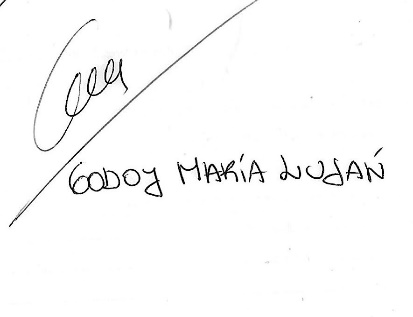 